ТемаТемаАрабы в VІ-Х веках   Урок 4Арабы в VІ-Х веках   Урок 4Арабы в VІ-Х веках   Урок 4Цель:Цель:сформировать представление о зарождении и становлении арабской цивилизацииЗадачи урока:Образовательные –  сформировать понимание о процессе складывания восточного феодализма, главная тенденция и особенности общественного строя, присущего арабам: это, во-первых, определяется широким распространением общинно-родового строя и классовым расслоением общества в условиях кочевого скотоводства, во-вторых, важной ролью новой религии – Ислама в консолидации арабов и образования их государственности.сформировать представление о зарождении и становлении арабской цивилизацииЗадачи урока:Образовательные –  сформировать понимание о процессе складывания восточного феодализма, главная тенденция и особенности общественного строя, присущего арабам: это, во-первых, определяется широким распространением общинно-родового строя и классовым расслоением общества в условиях кочевого скотоводства, во-вторых, важной ролью новой религии – Ислама в консолидации арабов и образования их государственности.сформировать представление о зарождении и становлении арабской цивилизацииЗадачи урока:Образовательные –  сформировать понимание о процессе складывания восточного феодализма, главная тенденция и особенности общественного строя, присущего арабам: это, во-первых, определяется широким распространением общинно-родового строя и классовым расслоением общества в условиях кочевого скотоводства, во-вторых, важной ролью новой религии – Ислама в консолидации арабов и образования их государственности.Результат обучения для ученика А:Результат обучения для ученика А:ученик А - понимает и объясняет что такое халифат, приводит доказательства правильной политики первых правителей, сравнивает с ранними протогосударственными объединениями,  приводит   примеры,  дает оценку внешней и внутренней политике государстваученик А - понимает и объясняет что такое халифат, приводит доказательства правильной политики первых правителей, сравнивает с ранними протогосударственными объединениями,  приводит   примеры,  дает оценку внешней и внутренней политике государстваученик А - понимает и объясняет что такое халифат, приводит доказательства правильной политики первых правителей, сравнивает с ранними протогосударственными объединениями,  приводит   примеры,  дает оценку внешней и внутренней политике государстваРезультат обучения для ученика Б:Результат обучения для ученика Б:ученик Б - понимает и объясняет что такое халифат, видит различие между внешней и внутренней политикой, сможет  показать плюсы и минусы в развитии государства, запомнит основные имена и датыученик Б - понимает и объясняет что такое халифат, видит различие между внешней и внутренней политикой, сможет  показать плюсы и минусы в развитии государства, запомнит основные имена и датыученик Б - понимает и объясняет что такое халифат, видит различие между внешней и внутренней политикой, сможет  показать плюсы и минусы в развитии государства, запомнит основные имена и датыРезультат обучения для ученика В:Результат обучения для ученика В:ученик В - понимает и объясняет что такое  халифат, выделяет ключевые определения, даты, именаученик В - понимает и объясняет что такое  халифат, выделяет ключевые определения, даты, именаученик В - понимает и объясняет что такое  халифат, выделяет ключевые определения, даты, именаОсновные ключевые идеи:Основные ключевые идеи:Диалоговое обучениеДиалоговое обучениеДиалоговое обучениеЭтапы урокаЭтапы урокаДействия учителяДействия учителяДействия учащихсяПриветствие. Деление на группы – 2 мин Приветствие. Деление на группы – 2 мин Приветствует учащихся. Предлагает им поделиться на группы с помощью метода «Времена года».  Отмечает по рядам, где какая группа сидитПриветствует учащихся. Предлагает им поделиться на группы с помощью метода «Времена года».  Отмечает по рядам, где какая группа сидитПриветствуют учителя. Рассаживаются по 4 периодам года.Проверка домашнего задания – 7 минПроверка домашнего задания – 7 минЗнакомит со способом проверки задания – тесты по 4 уровням сложности и напоминает им о системе оцениваниям1.Император, перенёсший столицу из Рима в ВизантийА) Константин  В) Август  С) Юстиниан  Д) Нерон  Е) Каллигула2. В состав Византийской империи вошли страныА) Египет  В) Сирия  С) Палестина  Д) Армения  Е) все перечисленные3. Самая надёжная монета в странах в VI-VII векахА) номисма В) лира  С) дирхем  Д) динар  Е) фельс4. Власть монарха в Византии была А) конституционной  В) передавалась по наследству  С) ограничивалась партиями  Д) была абсолютной Е)  была  выборной5. В годы своего правления Юстиниан стремился А) возродить мощь Византии В) возродить мощь Аахена с) возродить мощь Римской империи   Д) возродить мощь Египта  Е) возродить мощь Финикии6. Религия, ставшая государственной при ЮстинианеА) ислам  В) буддизм  С) иудаизм  Д) манихейство Е) христианство7. С конца VI века главой византийской церкви стал  А) константинопольский патриарх  В) римский папа  С) буддийский монах  Д) тибетский лама Е) мулла Мекки8. Предводитель гуннов, заставивший  Византию платить даньА) Аларих  В) Атилла  С) Модэ  Д) ЧжиЧжи Е) Джучи9. «Собрание гражданских прав» преследовало цельА) укрепление власти имперетора  В) укрепления государства  С) укрепления государственного строя  Д) защиты права собственности Е) все ответы верны10. Византия в V-VI веках отражала нападения А) арабов  В) иранцев  С) славян  Д) германцев  Е) гунновЗнакомит со способом проверки задания – тесты по 4 уровням сложности и напоминает им о системе оцениваниям1.Император, перенёсший столицу из Рима в ВизантийА) Константин  В) Август  С) Юстиниан  Д) Нерон  Е) Каллигула2. В состав Византийской империи вошли страныА) Египет  В) Сирия  С) Палестина  Д) Армения  Е) все перечисленные3. Самая надёжная монета в странах в VI-VII векахА) номисма В) лира  С) дирхем  Д) динар  Е) фельс4. Власть монарха в Византии была А) конституционной  В) передавалась по наследству  С) ограничивалась партиями  Д) была абсолютной Е)  была  выборной5. В годы своего правления Юстиниан стремился А) возродить мощь Византии В) возродить мощь Аахена с) возродить мощь Римской империи   Д) возродить мощь Египта  Е) возродить мощь Финикии6. Религия, ставшая государственной при ЮстинианеА) ислам  В) буддизм  С) иудаизм  Д) манихейство Е) христианство7. С конца VI века главой византийской церкви стал  А) константинопольский патриарх  В) римский папа  С) буддийский монах  Д) тибетский лама Е) мулла Мекки8. Предводитель гуннов, заставивший  Византию платить даньА) Аларих  В) Атилла  С) Модэ  Д) ЧжиЧжи Е) Джучи9. «Собрание гражданских прав» преследовало цельА) укрепление власти имперетора  В) укрепления государства  С) укрепления государственного строя  Д) защиты права собственности Е) все ответы верны10. Византия в V-VI веках отражала нападения А) арабов  В) иранцев  С) славян  Д) германцев  Е) гунновУчащиеся  решают тестовые задания Определение темы и целей урока – 5 минОпределение темы и целей урока – 5 минПроводит метод перемешанных событий. Цель: определение темы урока. Цель урока определена.Учащиеся расставляют даты и события по хронологии,  получается арабское вторжение на территорию Византийской империи. 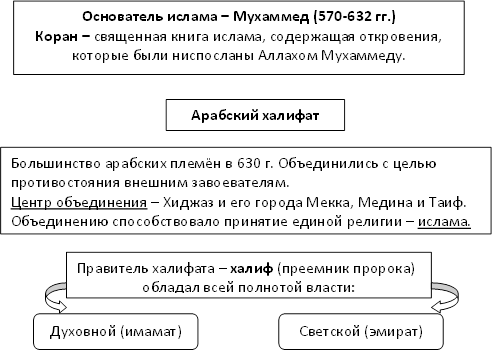 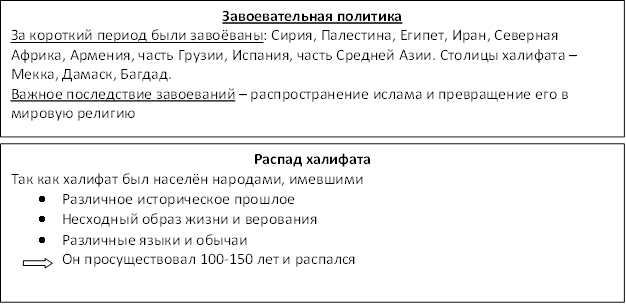 Через Аравию проходил торговый путь из Византии в Африку и Индию.1 раз в год в главном городе-Мекке собирались торги.В центре Мекки располагается Святое место-КААБАОбщественное устройство арабских племенБедуины делились на племена и роды, которые враждовали из-за паст-бищ.Каждое племя поклонялось своим богам.Племена возглавлялись вождями.В случае голода вожди кормили бедняков которые считали племя своей семьей.Вожди владели большими пастбищами.Усобицы их только разоряли.Мухаммед – основатель ИсламаВ к.6 в. Аравия потеряла ряд территорий-торговля была нарушена.Объединение стало необходимо.Объединению арабов помогла новая религия ислам.Его основатель-Мухаммед род.ок.570 года в бедном роде.Он женился на быв-шей своей хозяйке и стал торговцем.В «город пророка» стали стекаться сторонники но-вой религии.Они захватили ряд караванов и дорог.Знать предприняла поход на Медину,но потерпела поражение.В 630 году знать подписала договор с Мухаммедом и большинство арабов приняли ислам и признали власть Мухаммеда. Кааба-стала-святилищем. Коран и история его появленияБудда и Христос объявлялись предшественниками Му хаммеда, но борьба с неверными объявлялась святым делом.Неравенство объявлялось установленным богом.Завидовать богатству запрещалось.Законы Исламазапрет вина, азартных игр.ежедневные молитвы.глава семьи-мужчина,он может иметь до 4 жен.за жену нужно платить калым. Назовите сходства ислама и христианства ?В чьих интересах был написан Коран ? Завоевания арабовВ 711 г. арабы обрушились на Пиринеи и захватили полуостров.Дальше их продвижение было остановлено франками.Вскоре арабы обрушились на Закавказье и Среднюю Азию. Они покорили Северный Кавказ, но в Средней Азии они столкнулись с Китаем.В 751 г.арабы победили в битве у Таласа и подчинили Иран и Афганистан. Суниты и шиитыШииты призвали народ к Свержению Омейядов. Вскоре восстали Иран и Средняя Азия.К власти пришли Аббаси ды-потомки дяди Мухам меда-Аббаса.Все Омейяды были убиты или бежали в Испанию.В 750 году власть в халифате перешла к Аббасидам. Правления АббасидовНо потом эту льготу отменили.Тем не менее практически во всех завоеванных странах в качестве единой религии был утвержден ислам.Новая династия создала новую столицу-Багдад, на р. Тигр. Здесь пересекались торговые пути.Государство стало называться Багдадский халифат. Халифат при Харуне ар-РашидеРасцвет халифата пришелся на правление Халифа Харун ар-Рашида-героя «1000 и 1 ночи»,где он показан мудрым и справедливым политиком.Но он был деспотом.Опасаясь жить в городе халиф поселился в соседней крепости.Его визирь был казнен из-за зависти к его богатству.Харун хотел продолжить войны, но потерпел неудачу. Народные восстанияКарматы попытались взять Багдад, но не удачно, хотя Сирия и Египет платили им дань. Зато им удалось взять Мекку и они выломали черный камень из Каабы.Только через 20 лет его вернули на место. Это государство просуществовало около 150 лет. Распад халифатаБорьба покоренных народов подрывала власть арабов.Из жителей Средней Азии халифы набирали гвардию,но скоро ее начальники стали назначать халифов.наместники-эмиры передавали свои престолы по наследству и не подчинялись халифам.В 8 в.возник Кордовский халифат, в 9 в.отделились Египет,Северная Африка,Иран и Афганистан.в 1055 г. Турки-сельджуки захватили БагдадПроводит метод перемешанных событий. Цель: определение темы урока. Цель урока определена.Учащиеся расставляют даты и события по хронологии,  получается арабское вторжение на территорию Византийской империи. Через Аравию проходил торговый путь из Византии в Африку и Индию.1 раз в год в главном городе-Мекке собирались торги.В центре Мекки располагается Святое место-КААБАОбщественное устройство арабских племенБедуины делились на племена и роды, которые враждовали из-за паст-бищ.Каждое племя поклонялось своим богам.Племена возглавлялись вождями.В случае голода вожди кормили бедняков которые считали племя своей семьей.Вожди владели большими пастбищами.Усобицы их только разоряли.Мухаммед – основатель ИсламаВ к.6 в. Аравия потеряла ряд территорий-торговля была нарушена.Объединение стало необходимо.Объединению арабов помогла новая религия ислам.Его основатель-Мухаммед род.ок.570 года в бедном роде.Он женился на быв-шей своей хозяйке и стал торговцем.В «город пророка» стали стекаться сторонники но-вой религии.Они захватили ряд караванов и дорог.Знать предприняла поход на Медину,но потерпела поражение.В 630 году знать подписала договор с Мухаммедом и большинство арабов приняли ислам и признали власть Мухаммеда. Кааба-стала-святилищем. Коран и история его появленияБудда и Христос объявлялись предшественниками Му хаммеда, но борьба с неверными объявлялась святым делом.Неравенство объявлялось установленным богом.Завидовать богатству запрещалось.Законы Исламазапрет вина, азартных игр.ежедневные молитвы.глава семьи-мужчина,он может иметь до 4 жен.за жену нужно платить калым. Назовите сходства ислама и христианства ?В чьих интересах был написан Коран ? Завоевания арабовВ 711 г. арабы обрушились на Пиринеи и захватили полуостров.Дальше их продвижение было остановлено франками.Вскоре арабы обрушились на Закавказье и Среднюю Азию. Они покорили Северный Кавказ, но в Средней Азии они столкнулись с Китаем.В 751 г.арабы победили в битве у Таласа и подчинили Иран и Афганистан. Суниты и шиитыШииты призвали народ к Свержению Омейядов. Вскоре восстали Иран и Средняя Азия.К власти пришли Аббаси ды-потомки дяди Мухам меда-Аббаса.Все Омейяды были убиты или бежали в Испанию.В 750 году власть в халифате перешла к Аббасидам. Правления АббасидовНо потом эту льготу отменили.Тем не менее практически во всех завоеванных странах в качестве единой религии был утвержден ислам.Новая династия создала новую столицу-Багдад, на р. Тигр. Здесь пересекались торговые пути.Государство стало называться Багдадский халифат. Халифат при Харуне ар-РашидеРасцвет халифата пришелся на правление Халифа Харун ар-Рашида-героя «1000 и 1 ночи»,где он показан мудрым и справедливым политиком.Но он был деспотом.Опасаясь жить в городе халиф поселился в соседней крепости.Его визирь был казнен из-за зависти к его богатству.Харун хотел продолжить войны, но потерпел неудачу. Народные восстанияКарматы попытались взять Багдад, но не удачно, хотя Сирия и Египет платили им дань. Зато им удалось взять Мекку и они выломали черный камень из Каабы.Только через 20 лет его вернули на место. Это государство просуществовало около 150 лет. Распад халифатаБорьба покоренных народов подрывала власть арабов.Из жителей Средней Азии халифы набирали гвардию,но скоро ее начальники стали назначать халифов.наместники-эмиры передавали свои престолы по наследству и не подчинялись халифам.В 8 в.возник Кордовский халифат, в 9 в.отделились Египет,Северная Африка,Иран и Афганистан.в 1055 г. Турки-сельджуки захватили БагдадПроводит метод перемешанных событий. Цель: определение темы урока. Цель урока определена.Учащиеся расставляют даты и события по хронологии,  получается арабское вторжение на территорию Византийской империи. Через Аравию проходил торговый путь из Византии в Африку и Индию.1 раз в год в главном городе-Мекке собирались торги.В центре Мекки располагается Святое место-КААБАОбщественное устройство арабских племенБедуины делились на племена и роды, которые враждовали из-за паст-бищ.Каждое племя поклонялось своим богам.Племена возглавлялись вождями.В случае голода вожди кормили бедняков которые считали племя своей семьей.Вожди владели большими пастбищами.Усобицы их только разоряли.Мухаммед – основатель ИсламаВ к.6 в. Аравия потеряла ряд территорий-торговля была нарушена.Объединение стало необходимо.Объединению арабов помогла новая религия ислам.Его основатель-Мухаммед род.ок.570 года в бедном роде.Он женился на быв-шей своей хозяйке и стал торговцем.В «город пророка» стали стекаться сторонники но-вой религии.Они захватили ряд караванов и дорог.Знать предприняла поход на Медину,но потерпела поражение.В 630 году знать подписала договор с Мухаммедом и большинство арабов приняли ислам и признали власть Мухаммеда. Кааба-стала-святилищем. Коран и история его появленияБудда и Христос объявлялись предшественниками Му хаммеда, но борьба с неверными объявлялась святым делом.Неравенство объявлялось установленным богом.Завидовать богатству запрещалось.Законы Исламазапрет вина, азартных игр.ежедневные молитвы.глава семьи-мужчина,он может иметь до 4 жен.за жену нужно платить калым. Назовите сходства ислама и христианства ?В чьих интересах был написан Коран ? Завоевания арабовВ 711 г. арабы обрушились на Пиринеи и захватили полуостров.Дальше их продвижение было остановлено франками.Вскоре арабы обрушились на Закавказье и Среднюю Азию. Они покорили Северный Кавказ, но в Средней Азии они столкнулись с Китаем.В 751 г.арабы победили в битве у Таласа и подчинили Иран и Афганистан. Суниты и шиитыШииты призвали народ к Свержению Омейядов. Вскоре восстали Иран и Средняя Азия.К власти пришли Аббаси ды-потомки дяди Мухам меда-Аббаса.Все Омейяды были убиты или бежали в Испанию.В 750 году власть в халифате перешла к Аббасидам. Правления АббасидовНо потом эту льготу отменили.Тем не менее практически во всех завоеванных странах в качестве единой религии был утвержден ислам.Новая династия создала новую столицу-Багдад, на р. Тигр. Здесь пересекались торговые пути.Государство стало называться Багдадский халифат. Халифат при Харуне ар-РашидеРасцвет халифата пришелся на правление Халифа Харун ар-Рашида-героя «1000 и 1 ночи»,где он показан мудрым и справедливым политиком.Но он был деспотом.Опасаясь жить в городе халиф поселился в соседней крепости.Его визирь был казнен из-за зависти к его богатству.Харун хотел продолжить войны, но потерпел неудачу. Народные восстанияКарматы попытались взять Багдад, но не удачно, хотя Сирия и Египет платили им дань. Зато им удалось взять Мекку и они выломали черный камень из Каабы.Только через 20 лет его вернули на место. Это государство просуществовало около 150 лет. Распад халифатаБорьба покоренных народов подрывала власть арабов.Из жителей Средней Азии халифы набирали гвардию,но скоро ее начальники стали назначать халифов.наместники-эмиры передавали свои престолы по наследству и не подчинялись халифам.В 8 в.возник Кордовский халифат, в 9 в.отделились Египет,Северная Африка,Иран и Афганистан.в 1055 г. Турки-сельджуки захватили БагдадРефлексия – 1 минРефлексия – 1 минТаблица «Знаю. Хочу узнать. Узнал»Таблица «Знаю. Хочу узнать. Узнал»Заполняют столбцы «Знаю. Хочу узнать»Работа в группах. Ознакомление с новой темой урока – 10 мин Работа в группах. Ознакомление с новой темой урока – 10 мин Раздает детям материал, по которому ведется работа. Творческие задания  для группы1.      Составьте кроссворд по теме «Арабский халифат и его культура»2.      Найдите материал о Мухаммеде и напишите сообщение для класса.3.      Сделайте иллюстрации крупным форматом из учебника и расскажите об арабской архитектуре.Закончить мысль1.      Основатель исламской религии – житель Мекки…..2.      В период правления династии Омейядов много внимания уделялось строительству……. Высокого уровня равития достигли ……. Выпускались деньги – …..3.      Арабский историк , географ аль- Масуди написал энциклопедию …….в 30 томах.4.      Искусная вязь арабского письма, сложность и неповторимость различных видов узоров – характерные черты …….5.      Халифат превратился в огромную державу, в которой жили множество народов, а такая пестрота обычноРаздает детям материал, по которому ведется работа. Творческие задания  для группы1.      Составьте кроссворд по теме «Арабский халифат и его культура»2.      Найдите материал о Мухаммеде и напишите сообщение для класса.3.      Сделайте иллюстрации крупным форматом из учебника и расскажите об арабской архитектуре.Закончить мысль1.      Основатель исламской религии – житель Мекки…..2.      В период правления династии Омейядов много внимания уделялось строительству……. Высокого уровня равития достигли ……. Выпускались деньги – …..3.      Арабский историк , географ аль- Масуди написал энциклопедию …….в 30 томах.4.      Искусная вязь арабского письма, сложность и неповторимость различных видов узоров – характерные черты …….5.      Халифат превратился в огромную державу, в которой жили множество народов, а такая пестрота обычноУчащиеся заполняют таблицу «Плюс. Минус. Интересно» ОтвечаютОпрос каждой группы по таблице  – 12 минОпрос каждой группы по таблице  – 12 минПрослушивает выступления. Корректирует. Делает поправкиРубрика «Арабская мудрость гласит…». Учащиеся называют пословицы, поговорки, изречение мудрецов.Прием «Данетики».1 Население Аравийского полуострова занималось земледелием? Да или нет.2. Основной для завоевания земель послужило развитие феодального строя? Да или нет.3. Проповедник, основатель ислама Мухаммед?   Да или нет.4. После смерти Мухаммеда государством управляли халифы- светские и духовные правители. Да или нет. 5. Священная книга мусульман «Коран» Да или нет.6. Кому принадлежат слова «Знания украшают человека» (арабамПрослушивает выступления. Корректирует. Делает поправкиРубрика «Арабская мудрость гласит…». Учащиеся называют пословицы, поговорки, изречение мудрецов.Прием «Данетики».1 Население Аравийского полуострова занималось земледелием? Да или нет.2. Основной для завоевания земель послужило развитие феодального строя? Да или нет.3. Проповедник, основатель ислама Мухаммед?   Да или нет.4. После смерти Мухаммеда государством управляли халифы- светские и духовные правители. Да или нет. 5. Священная книга мусульман «Коран» Да или нет.6. Кому принадлежат слова «Знания украшают человека» (арабамСлушают. Выставляют оценкиОценивание – 2 минОценивание – 2 минСлушает оценкиСлушает оценкиСтавят оценки и комментируютРефлексия – 2 минРефлексия – 2 минТаблица «ЗХУ»Таблица «ЗХУ»Заполняют столбец «Узнал»9.Рефлексия – 2мин9.Рефлексия – 2мин«Три момента урока»«Три момента урока»Учащиеся их заполняют